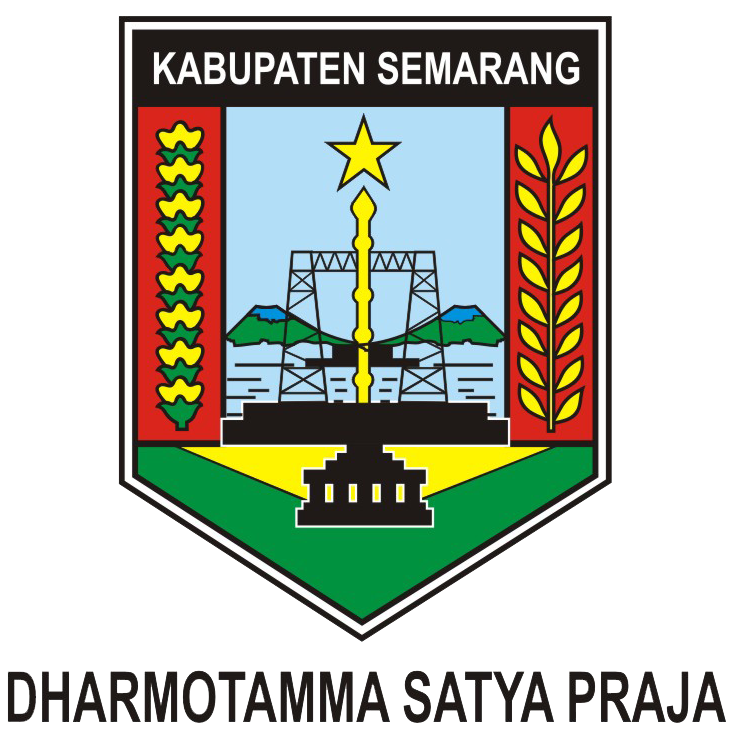 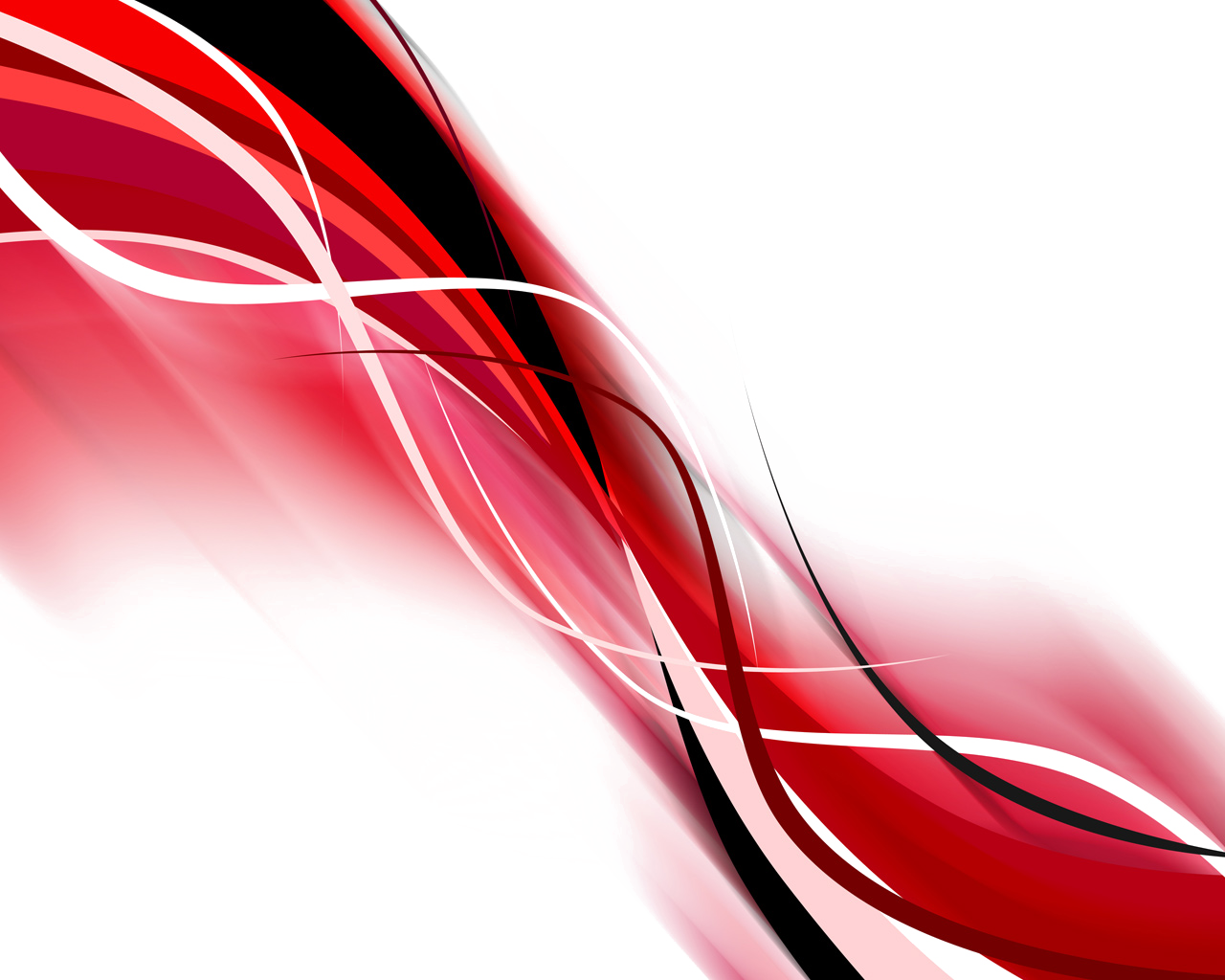 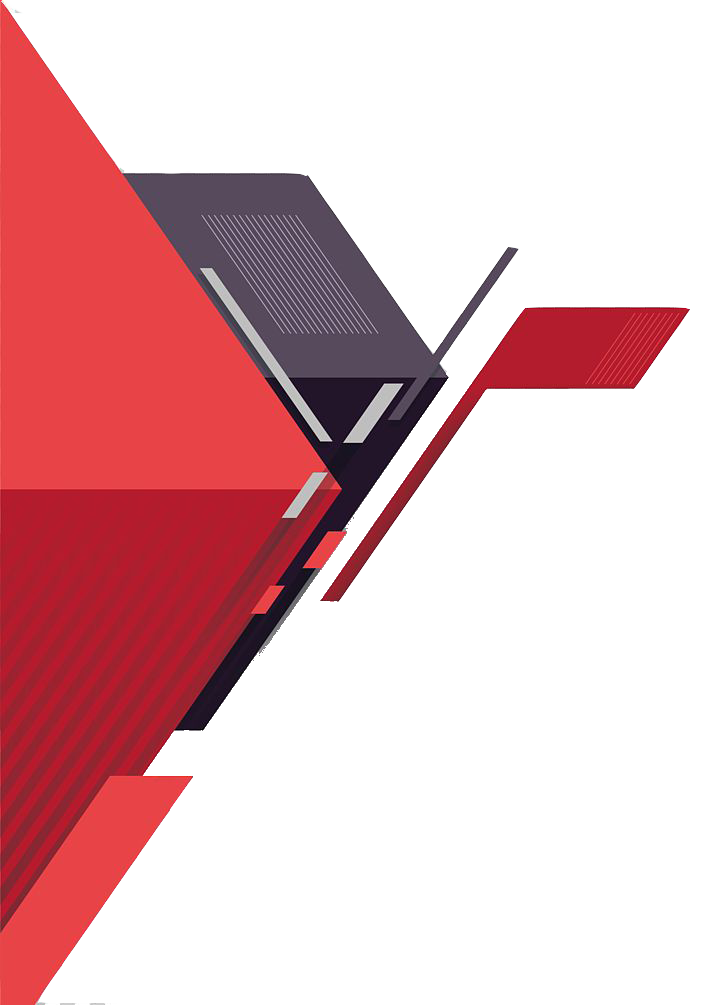 KATA PENGANTARPuji Syukur kita panjatkan ke hadirat Tuhan Yang Maha Esa, atas rahmat dan karunia Nya Laporan Kinerja Instansi Pemerintah (LKjIP) Perangkat Daerah  dapat selesai dikerjakan sesuai dengan Peraturan Menteri Pendayagunaan Aparatur Negara dan Reformasi Birokrasi Nomor 53 Tahun 2014 Tentang Petunjuk teknis Perjanjian Kinerja, Pelaporan Kinerja dan Tata Cara review atas Laporan Kinerja Instansi Pemrintah.Laporan Kinerja Instansi Pemerintah (LKjIP) Perangkat Daerah ini disusun guna memenuhi amanat yang terkandung dalam Peraturan Presiden Republik Indonesia Nomor 29 Tahun 2014 Tentang Sistem Akuntabilitas Kinerja Instansi Pemerintah. Laporan Kinerja Instansi Pemerintah merupakan bagian dari implementasi SAKIP Pemerintah daerah yang diselenggarakan secara selaras dan sesuai dengan penyelenggaraan sistem akuntansi pemerintahan dan tata cara pengendalian serta evaluasi pencapaian dalam rangka mewujudkan visi dan misi pembangunan daerah. Menjadi salah satu prosedur dalam pengendalian, Perangkat Daerah diwajibkan untuk mempertanggungjawabkan  pelaksanaan tugas pokok, fungsi dan kewenangannya dalam mengelola sumber daya yang ada berdasarkan perencanaan strategis yang sudah ditetapkan dalam mewujudkan visi dan misi bupati melalui progress pencapaian tujuan dan sasaran daerah pada setiap tahunnnya.Kami harapkan Laporan Kinerja ini bisa menjadi salah satu alat ukur dan media informasi terkait capaian keberhasilan dan evaluasi kegagalan bagi perangkat daerah dalam meningkatkan capaian kinerja pembangunan dan umpan balik pencapaian prestasi kerja pada setiap tahun kinerja.
 Ungaran, 28 Februari 2020 
Kepala Dinas Komunikasi Dan Informatika


Sunarto, S.H.NIP. 196501061991031008RINGKASAN EKSEKUTIFDengan mengedepankan prinsip transparansi dan akuntabel kinerja perangkat daerah dalam pelaksanaan tugas pokok dan fungsi secara lebih produktif, efektif, efisien dan profesional maka dokumen pelaporan ini diharapkan mampu menjadi alat ukur capaian kinerja dalam upaya mewujudkan visi, misi , tujuan dan sasaran pembangunan Jangka Menengah Kabupaten Semarang melalui yang mengacu pada pencapaian progress target kinerja. Berikut merupakan hasil capaian kinerja perangkat daerah berdasarkan pelaksanaan tugas dan fungsi serta urusan pemerintahan yang menjadi kewenangannya.
Tabel Capaian realisasi target indikator kinerjaBAB I
PENDAHULUANA. Gambaran Umum Perangkat DaerahDinas Komunikasi Dan Informatika merupakan unsur pelaksana Urusan Pemerintahan bidang komunikasi dan informatika, bidang sandi dan telekomunikasi, dan statistik. Dinas Komunikasi Dan Informatika yang berkantor di Jalan Diponegoro Nomor 14, Telepon (024) 76901553 Fax.   Ungaran 50511 dipimpin oleh Kepala Dinas Sunarto, S.H., M.H. yang berkedudukan di bawah dan bertanggung jawab kepada Bupati melalui Sekretaris Daerah. Dinas Komunikasi dan Informatika mempunyai tugas membantu Bupati menyelenggarakan urusan pemerintahan bidang komunikasi dan informatika, bidang statistik dan bidang persandian.Dinas Komunikasi dan Informatika  yang dibentuk berdasarkan Peraturan Daerah Kabupaten Semarang Nomor 21 Tahun 2016 Tentang Pembentukan Dan Susunan Perangkat Daerah Kabupaten Semarang dan Peraturan Bupati Semarang Nomor 52 Tahun 2016 Tentang Kedudukan, Susunan Organisasi, Tugas Dan Fungsi, Tata Kerja, Dan Perincian Tugas Perangkat Daerah Kabupaten Semarang menyelenggarakan fungsi: Perumusan kebijakan bidang komunikasi dan informatika, statistik, dan persandian. Pelaksanaan kebijakan dibidang komunikasi dan informatika, statistik, dan persandian. Pelaksanaan evaluasi dan pelaporan penyelenggaraan urusan pemerintahan bidang komunikasi dan informatika, bidang statistik, dan bidang persandian.  Pelaksanaan administrasi Dinas.  Pelaksanaan fungsi lain yang diberikan oleh Bupati terkait dengan tugas dan fungsinya. Tabel 1. Daftar Jabatan Dan Eselon Dinas Komunikasi Dan InformatikaDinas Komunikasi Dan Informatika mempunyai susunan Organisasi:Kepala Dinas.Sekretariat membawahi:Subbagian Perencanaan dan Keuangan. Subbagian Umum dan Kepegawaian.Bidang Informasi dan Komunikasi Publik membawahi:Seksi Informasi Publik. Seksi Komunikasi Publik.Bidang Aplikasi dan Informatika membawahi:Seksi Pengelolaan Infrastruktur dan Teknologi Informasi. Seksi Pengelolaan E-Government dan Aplikasi.Bidang Persandian dan Statistik membawahi:Seksi Persandian. Seksi Statistik.
B. Ketersediaan Sumber daya ManusiaDalam pelaksanaan tugas pokok dan fungsi tersebut, perangkat daerah ini didukung oleh sumber daya manusia sebanyak 44 personil, yang terdiri dari 35 personil PNS, dan 9 personil Non PNSTabel 1.2. Jumlah Pegawai Berdasarkan Pendidikan dan Golongan 
C. Ketersediaan Sarana Prasarana Penunjang KinerjaGambaran sarana dan prasarana pendukung pelaksanaan tugas pokok dan fungsi Perangkat Daerah ini adalah sebagai berikut:	Tabel 1.3 Sarana Prasarana Dinas Komunikasi dan Informatika Dari sarana dan prasarana tersebut diatas semua dalam kondisi baik dan dapat digunakan dalam mendukung kegiatan kedinasan.D. Ketersediaan Sumber Daya keuangan yang mendukung pelaksanaan tugas dan fungsi perangkat daerah pada tahun berkenaanDalam melaksanaan tugas dan fungsinya, perangkat daerah ini didukung anggaran dengan rincian sebagai berikut: E. Permasalahan UtamaPermasalahan utama yang dihadapi oleh Dinas Komunikasi dan Informatika Kabupaten Semarang dalam rangka menjalankan tugas pokok dan fungsinya antara lain sebagai berikut:Satu Data Untuk Pembangunan Kabupaten Semarang.Untuk mendukung Pemerintah Kabupaten Semarang dalam melaksanakan fungsinya, maka penentuan arah dan sasaran pembangunan Daerah harus dilandasi oleh data dan informasi akurat. Untuk itu pengelolaan data dan informasi daerah harus difasilitasi secara terpadu dan terintegrasi dengan landasan Teknologi Informasi dan Komunikasi (TIK).Tuntutan Publik akan keterbukaan informasi dan transparansi.Pola pikir masyarakat yang semakin maju dan berkembang akan semakin menuntut berbagai informasi yang dibutuhkan. Masyarakat semakin kritis dan berani untuk menyampaikan pendapat, dan terus berupaya mencari informasi yang relevan dengan kondisi yang sedang dihadapinya.Tingginya kebutuhan masyarakat terhadap Teknologi Informasi dan Komunikasi tidak dibarengi dengan pemenuhan sarana prasarana di bidang komunikasi dan Informasi.Perkembangan ilmu teknologi informasi yang pesat perlu direspon dan diantisipasi dengan berbagai program dan kegiatan yang bias dimanfaatkan secara langsung oleh masyarakat. Apabila tidak diantisipasi secara cepat tentu akan membawa ekses yang kurang baik bagi masyarakat.Penyebaran Informasi kurang merata karena kerjasama dengan media cetak, ataupun media elektronik kurangPenyebaran informasi sangatlah penting bagi Pemerintah daerah, karena merupakan acuan bagi masyarakat guna mengetahui arah dan kebijakan pembangunan. Keterbatasan anggaran menjadi salah satu factor kurangnya pemerintah daerah menjalin kerjasama dengan media.Masih minimnya kualitas Sumber daya manusia bidang TIK Dinas Komunikasi dan Informatika masih kekurangan SDM yang mumpuni di bidang komunikasi dan informatika sebagai agen pengolah dan penyebar informasi mutlak diperlukan guna memunculkan informasi yang akurat dan dapat dipertanggungjawabkan.
F. Maksud dan Tujuan Penyampaian Laporan KinerjaBerdasarkan Peraturan Menteri Pendayagunaan Aparatur Negara dan Reformasi Birokrasi Nomor 53 Tahun 2014 tentang Petunjuk Teknis Penyusunan Perjanjian Kinerja, Pelaporan Kinerja dan Tata Cara Reviu atas Laporan Kinerja Instansi Pemerintah, setiap Perangkat Daerah lingkup Pemerintah kabupaten Semarang berkewajiban untuk menyampaikan  Laporan Kinerja Instansi Pemerintah. Hal ini dilaksanakan sebagai bentuk implementasi akuntabilitas dan transparansi pelaksanaan tugas pokok dan fungsinya atas penggunaan anggaran yang disusun berdasarkan dokumen perencanaan dalam kerangka Sistem Akuntabilitas Kinerja Instansi Pemerintah. Tujuan disusunnya Laporan Kinerja Instansi Pemerintah adalah memberikan informasi kinerja Perangkat Daerah lingkup Pemerintah kabupaten Semarang dalam mencapai tujuan dan sasaran daerah berdasarkan tugas pokok fungsi dan urusan pemerintahan yang menjadi kewenangannya secara valid dan akuntabel.
G. Dasar hukum Penyusunan Laporan KinerjaPada bagian ini disampaikan dasar dasar hukum yang mendasari pentingnya penyampaian laporan kinerja perangkat daerah sebagai upaya pelaksanaan akuntabilitas dan transparansi kinerja perangkat daerah selama masa kerja tahun berkenaan:TAP MPR RI Nomor XI/MPR/1998, tentang Penyelenggaraan Negara yang bersih, dan bebas korupsi, kolusi dan nepotisme.Undang-Undang No. 28 Tahun 1999 tentang Penyelenggaraan Negara yang bersih, dan bebas korupsi, kolusi dan nepotisme , sebagai tindak lanjut dari Tap MPR.Instruksi Presiden Nomor 5 Tahun 2004 tentang Percepatan Pemberantasan Korupsi.Peraturan Presiden Nomor 29 Tahun 2014 tentang Sistem Akuntabilitas Kinerja Instansi Pemerintah (SAKIP),Peraturan Menteri Pendayagunaan Aparatur Negara dan Reformasi Birokrasi, Nomor 53 Tahun 2010, tentang  Petunjuk Teknis Penyusunan Perjanjian Kinerja, Pelaporan Kinerja dan Tata Cara Reviu atas Laporan Kinerja Instansi Pemerintah. 
H. Sistematika Penyusunan Laporan KinerjaSistematika Penyusunan Laporan Kinerja adalah sebagai berikut:Bab I    : Pendahuluan Menyajikan penjelasan umum perangkat daerah, dengan penekanan kepada aspek strategis organisasi serta permasalahan utama (strategic issued) yang sedang dihadapi.Bab II    : Perencanaan dan Perjanjian KinerjaMenyajikan ikhtisar Perjanjian Kinerja tahun berjalan dengan sasaran strategis yang ingin diraih pada tahun sebelumnya, kaitan sasaran tersebut dengan visi – misi dalam Renstra 
Bab III    : Akuntabilitas Kinerja Menyajikan hasil pengukuran dan analisis capaian kinerja untuk setiap sasaran strategis, serta penyajian aspek akuntabilitas keuangan.Bab IV    : PenutupMenyajikan simpulan umum atas capaian kinerja perangkat daerah serta langkah di masa mendatang yang akan dilakukan untuk meningkatkan kinerja.Lampiran – lampiranBAB II
PERENCANAAN DAN PERJANJIAN KINERJAA. Visi dan Misi Perangkat DaerahVisi
PENEGUHAN KABUPATEN SEMARANG YANG MAJU, MANDIRI, TERTIB, DAN SEJAHTERA (MATRA II)Dinas Komunikasi dan Informatika berperan dalam membantu melaksanakan visi Bupati yaitu menyelenggarakan urusan pemerintahan daerah di bidang komunikasi dan informatika, bidang persandian dan bidang statistik.Misi
1. Menciptakan pemerintahan yang katalistik dan dinamis dengan mengedepankan prinsip good governance didukung kelembagaan yang efektif dan kinerja aparatur yang kompeten, serta pemanfaatan teknologi informasi.
B. Perencanaan KinerjaTabel 2.2. Tabel Rencana KinerjaC. Perjanjian KinerjaTabel 2.2. Tabel Rencana KinerjaTabel 2.3. Tabel Perjanjian Kinerja
Keterangan: Angka 0 (nol) pada Program merupakan Program yang mendukung lebih dari satu indikatorBAB III
AKUNTABILITAS KINERJACapaian Kinerja Indikator KinerjaMewujudkan pelaksanaan pemerintahan, pelayanan masyarakat dan pembangunan yang efektif, efisien, dan akuntabelMantapnya administrasi pemerintahan dalam penerapan Information Communication and Technology (ICT) melalui Electronic Government dalam rangka peningkatan kualitas. pemerataan pelayanan publik dan pembangunan sistem data (database)Kegiatan yang dilakukan untuk melaksanakan kinerja ini berhubungan dengan infrastruktur jaringan yang dikelola oleh Dinas Komunikasi dan Informatika 
Indikator tersebut didukung dengan program kegiatan sebagai berikut. Tabel Program/Kegiatan Pendukung Kinerja
Hambatan yang terjadi dalam mencapai target Kondisi cuaca di Repeater gunung telomoyo yang sering mengakibatkan kerusakan peralatan wireless.Kondisi jarigan internal SKPD mengakibatkan kinerja perangkat jaringan tidak maksimal
Solusi yang dilakukan dalam menyelesaikan hambatan yang terjadi antara lain: Diperlukan pergeseran media trasmisi data dari media wireless ke jaringan dengan media kabel fiber optik dengan melakukan sewa jaringan fiber optik untuk kantor kecamatan.Memberikan rekomendasi rancangan topologi jaringan yang baikTerciptanya transparansi dalam pelaksanaan pembangunan
Indikator tersebut didukung dengan program kegiatan sebagai berikut. Tabel Program/Kegiatan Pendukung Kinerja
Hambatan: Masih ada beberapa OPD yang belum dan kurang aktif dalam memberikan informasi publicSolusi: Melaksanakan sosialisasi yang lebih intensif tentang pentingnya informasi publikMemberikan pemahaman kepada OPD untuk mengoptimalkan fungsi PPID pembantu dalam memberikan pelayanan informasi publikMantapnya administrasi pemerintahan dalam penerapan Information Communication and Technology (ICT) melalui Electronic Government dalam rangka peningkatan kualitas. pemerataan pelayanan publik dan pembangunan sistem data (database)
Indikator tersebut didukung dengan program kegiatan sebagai berikut. Tabel Program/Kegiatan Pendukung KinerjaHambatan: pelaksanaan kegiatan pelatihan SDM yang direncanakan mengirim 6 personil dengan komposisi 4 Personil PNS dan 2 Personil Non PNS untuk mengikuti Kegiatan Bintek Keamanan Informasi, namun dalam pelaksanaannya hanya dapat mengirimkan 4 personil dikarenakan Persyaratan untuk mengikuti kegiatan tersebuit harus PNS sehingga 2 personil lainnya tidak dapat mengikutinya.Solusi: tetap mengirimkan 4 personil untuk mengikuti pelatihan keamanan informasi sesuai dengan persyaratan yang dibutuhkan
 B. Capaian Kinerja KeuanganTabel 3.2. Tabel Capaian Kinerja AnggaranBAB IV
PENUTUPLaporan Kinerja perangkat daerah di lingkup Dinas Komunikasi Dan Informatika yang merupakan Pelaporan hasil kinerja pelaksanaan pembangunan pada tahun 2019 pelaksanaan RPJMD periode 2016 – 2021 yang menyajikan capaian keberhasilan maupun kendala dalam mewujudkan Visi dan Misi Pembangunan melalui pencapaian Tujuan dan Sasaran Daerah, hal ini tercermin pada capaian setiap Indikator Kinerja Utama (IKU). Secara umum capaian kinerja menunjukkan perkembangan yang signifikan, meskipun terdapat indikator yang belum mencapai target yang diharapkan. Hal tersebut disebabkan beberapa indikator kinerja membutuhkan komitmen, keterlibatan, dan dukungan aktif segenap komponen aparatur daerah dan masyarakat.
Kemudian dalam mengukur efektifitas dan efesiensi kinerja, berdasarkan tabel perbandingan capaian Kinerja dengan capaian Keuangan Dinas Komunikasi Dan Informatika, dalam mewujudkan visi, misi pembangunan tahun 2016-2021 melalui pencapaian 3 Indikator Kinerja pada 1 tujuan dan 3 sasaran mencapai total rata rata ± 66,67% dengan realisasi anggaran dibandingkan target sebesar 87,61%. Hal ini menunjukan adanya peningkatan efesiensi Keuangan terhadap hasil kinerja Dinas Komunikasi Dan Informatika.
Berikut merupakan hasil perbandingan capaian Indikator kinerja terhadap realisasi anggaran.Tabel 4.1. Tabel perbandingan capaian Indikator kinerja terhadap realisasi anggaranNoTujuanSasaran StrategisIndikator KinerjaRealisasi KinerjaRealisasi KeuanganKet1Mewujudkan pelaksanaan pemerintahan, pelayanan masyarakat dan pembangunan yang efektif, efisien, dan akuntabelMantapnya administrasi pemerintahan dalam penerapan Information Communication and Technology (ICT) melalui Electronic Government dalam rangka peningkatan kualitas. pemerataan pelayanan publik dan pembangunan sistem data (database)Persentase Infrastruktur Jaringan yang terkoneksi dengan baik   100,0094,38BaikMantapnya administrasi pemerintahan dalam penerapan Information Communication and Technology (ICT) melalui Electronic Government dalam rangka peningkatan kualitas. pemerataan pelayanan publik dan pembangunan sistem data (database)Persentase Sistem Informasi Yang Dapat Diaplikasikan Secara Optimal   100,00 78,42 BaikTerciptanya transparansi dalam pelaksanaan pembangunanPresentase masyarakat yang mengakses media informasi pembangunan daerah   100,0090,04BaikNAMA JABATANESELONJUMLAHKepala DinasIIb1SekretarisIIIa1Kepala BidangIIIb3Kepala SubbagianIVa2Kepala SeksiIVa6Jumlah 13KlasifikasiJumlahKomposisi Menurut GolonganGolongan IV7Golongan III19Golongan II8Golongan I1Non PNS9Komposisi Menurut Tingkat PendidikanSarjana S28Sarjana S113Sarjana Muda / D34SLTA9SMP1SD0Komposisi Menurut Umur20 – 30 tahun 131 – 40 tahun841 – 50 tahun1251 – 58 tahun14Jumlah35Uraian Nilai (Rp)KondisiGedung 2.515.952.919 BaikPeralatan / Mesin8.893.412.282  BaikJalan irigasi, jaringan970.193.371  Baik Aset dan lainnya-  BaikJumlah12.379.558.572 Penyusutan(4.644.293.064,56)Jenis PembiayaanAnggaranBelanja Tidak Langsung3.466.400.000Belanja Langsung :5.187.987.000 - Belanja Pegawai52.002.000 - Belanja Barang dan Jasa4.385.941.000 - Belanja Modal750.044.000Jumlah8.654.387.000NoTujuanSasaran StrategisIndikator KinerjaKeteranganTarget1Mewujudkan pelaksanaan pemerintahan, pelayanan masyarakat dan pembangunan yang efektif, efisien, dan akuntabelMantapnya administrasi pemerintahan dalam penerapan Information Communication and Technology (ICT) melalui Electronic Government dalam rangka peningkatan kualitas. pemerataan pelayanan publik dan pembangunan sistem data (database)Persentase Infrastruktur Jaringan yang terkoneksi dengan baik   Indikator ini untuk mengukur tingkat aksestabilitas jaringan komunikasi dan informasi elektronik pada wilayah kabupaten semarang100 %Mantapnya administrasi pemerintahan dalam penerapan Information Communication and Technology (ICT) melalui Electronic Government dalam rangka peningkatan kualitas, pemerataan pelayanan publik dan pembangunan sistem data (database);Persentase Sistem Informasi Yang Dapat Diaplikasikan Secara Optimal   Indikator ini untuk mengukur tingkat aksestabilitas jaringan komunikasi dan informasi elektronik pada wilayah kabupaten semarang6,56Terciptanya transparansi dalam pelaksanaan pembangunanPresentase masyarakat yang mengakses media informasi pembangunan daerah   Indikator ini untuk mengukur tingkat partisipasi masyarakat dalam peningkatan kapasitas dan keterbukaan informasi terkait pembangunan Kabupaten Semarang29,59 %TujuanSasaran StrategiIndikator Kinerja UtamaTargetMewujudkan pelaksanaan pemerintahan, pelayanan masyarakat dan pembangunan yang efektif, efisien, dan akuntabelMantapnya administrasi pemerintahan dalam penerapan Information Communication and Technology (ICT) melalui Electronic Government dalam rangka peningkatan kualitas. pemerataan pelayanan publik dan pembangunan sistem data (database)Persentase Infrastruktur Jaringan yang terkoneksi dengan baik100 %Terciptanya transparansi dalam pelaksanaan pembangunanPresentase masyarakat yang mengakses media informasi pembangunan daerah29,59 %Mantapnya administrasi pemerintahan dalam penerapan Information Communication and Technology (ICT) melalui Electronic Government dalam rangka peningkatan kualitas, pemerataan pelayanan publik dan pembangunan sistem data (database)Persentase Sistem Informasi Yang Dapat Diaplikasikan Secara Optimal56,52 %Indikator Kinerja UtamaProgram/KegiatanTargetPersentase Infrastruktur Jaringan yang terkoneksi dengan baikProgram Pengembangan Komunikasi, Informasi dan Media MassaRp. 1.417.000.000,00Program kerjasama informasi dan media massaRp. 500.000.000,00Presentase masyarakat yang mengakses media informasi pembangunan daerahProgram kerjasama informasi dan media massaRp. 1.437.162.000,00Program pengembangan data/informasi/statistik daerahRp. 434.000.000,00Persentase Sistem Informasi Yang Dapat Diaplikasikan Secara OptimalProgram Optimalisasi Pemanfaatan Teknologi InformasiRp. 170.000.000,00Program fasilitasi Peningkatan SDM bidang komunikasi dan informasiRp. 170.000.000,00Pogram PersandianRp. 80.000.000,00Indikator KinerjaTarget 2019Realisasi 2019Realisasi 2018%Target 2021Persentase Infrastruktur Jaringan yang terkoneksi dengan baik100,00100,00100,00100,00100,00Indikator Kinerja UtamaProgram/KegiatanTargetPersentase Infrastruktur Jaringan yang terkoneksi dengan baikProgram Pengembangan Komunikasi, Informasi dan Media MassaRp. 1.417.000.000,00Program kerjasama informasi dan media massaRp. 500.000.000,00Indikator KinerjaTarget 2019Realisasi 2019Realisasi 2018%Target 2021Presentase masyarakat yang mengakses media informasi pembangunan daerah0,110,000,000,000,11Indikator Kinerja UtamaProgram/KegiatanTargetPresentase masyarakat yang mengakses media informasi pembangunan daerahProgram kerjasama informasi dan media massaRp. 1.437.162.000,00Program pengembangan data/informasi/statistik daerahRp. 434.000.000,00Indikator KinerjaTarget 2019Realisasi 2019Realisasi 2018%Target 2021Persentase Sistem Informasi Yang Dapat Diaplikasikan Secara Optimal6,566,560,00100,006,56Indikator Kinerja UtamaProgram/KegiatanTargetPersentase Sistem Informasi Yang Dapat Diaplikasikan Secara OptimalProgram Optimalisasi Pemanfaatan Teknologi InformasiRp. 170.000.000,00Program fasilitasi Peningkatan SDM bidang komunikasi dan informasiRp. 170.000.000,00Pogram PersandianRp. 80.000.000,00NoTujuanSasaran StrategisIndikator KinerjaTarget AnggaranRealisasi AnggaranProsentase (%)1Mewujudkan pelaksanaan pemerintahan, pelayanan masyarakat dan pembangunan yang efektif, efisien, dan akuntabelMantapnya administrasi pemerintahan dalam penerapan Information Communication and Technology (ICT) melalui Electronic Government dalam rangka peningkatan kualitas. pemerataan pelayanan publik dan pembangunan sistem data (database)Persentase Infrastruktur Jaringan yang terkoneksi dengan baik   1.917.000.000,001.809.270.150,0094,38Terciptanya transparansi dalam pelaksanaan pembangunanPresentase masyarakat yang mengakses media informasi pembangunan daerah   1.871.162.000,001.684.777.177,0090,04Mantapnya administrasi pemerintahan dalam penerapan Information Communication and Technology (ICT) melalui Electronic Government dalam rangka peningkatan kualitas. pemerataan pelayanan publik dan pembangunan sistem data (database)Persentase Sistem Informasi Yang Dapat Diaplikasikan Secara Optimal   420.000.000,00329.351.283,0078,42NoTujuanSasaran StrategisIndikator KinerjaRealisasi KinerjaRealisasi KeuanganKeterangan1Mantapnya administrasi pemerintahan dalam penerapan Information Communication and Technology (ICT) melalui Electronic Government dalam rangka peningkatan kualitas. pemerataan pelayanan publik dan pembangunan sistem data (database)Mantapnya administrasi pemerintahan dalam penerapan Information Communication and Technology (ICT) melalui Electronic Government dalam rangka peningkatan kualitas. pemerataan pelayanan publik dan pembangunan sistem data (database)Persentase Infrastruktur Jaringan yang terkoneksi dengan baik   100,0094,38BaikTerciptanya transparansi dalam pelaksanaan pembangunanPresentase masyarakat yang mengakses media informasi pembangunan daerah   100,0090,04BaikMeningkatnya kemampuan manajemen pemerintahandan pembangunan melalui perencanaan dan penganggaran yan g responsive gender dan berbasis data dan arah kebijakan prioritas yang didukung pengendalian dan pengawasan secara optimalPersentase Sistem Informasi Yang Dapat Diaplikasikan Secara Optimal   100,0078,42Baik